平成30年度後期　　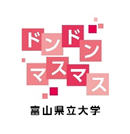 県 民 開 放 授 業（オープン・ユニバーシティ）受 講 生 募 集 要 項富 山 県 立 大 学目　次県民開放授業へようこそ	1受講までの流れ	2Ⅰ　受講手続	3Ⅱ　受講に際して	5Ⅲ　その他	5県民開放授業　授業科目一覧の見方	6県民開放授業　科目一覧	8◎工学部　教養科目	8◎工学部　専門科目	9富山県立大学県民開放授業　受講希望調書	13富山県立大学県民開放授業　受講届	14 県民開放授業へようこそ　富山県立大学では、地域のみなさんに本学の正規の授業を公開する県民開放授業「オープン・ユニバーシティ」を実施し、簡単な手続きとリーズナブルな受講料で、県大生が受けている授業を学生と一緒に受講していただいております。　受講された方からは、「専門的な講義を仕事に役立てることができる」や「知的好奇心を刺激する」など、大変ご好評をいただいております。　平成30年度後期も「社会学Ⅰ」、「心理学Ⅰ」「物理学」などの一般教養科目から、「機械設計学」、「ロボット制御工学」、「電波情報工学」など工学系の専門科目、「物質循環解析」、「食品化学概論」、「薬物概論」など今話題の環境、バイオテクノロジーや医薬品工学に関する専門科目まで、バラエティに富んだ授業を公開いたします。また、受講しようと思う授業が、あなたのニーズに添うものであるかどうかを見極めていただけるよう、実際の授業を試聴したうえで受講科目を決定できます。　あなたも、富山県立大学で「大学生気分」を味わってみませんか？新しい発見がきっとあるはずです。　　受講資格　高校卒業者及びこれと同等以上の学力があると認められる者　公開科目　別に定める科目　平成30年度後期分として90科目　申込方法　募集要項の「受講希望調書」を持参、郵送、ＦＡＸ、又はe-mailで提出　募集定員　５名前後（各科目により３～１０名）　受講料　１科目５，０００円　（研究協力会会員は１科目２，５００円）　募集期間　平成30年９月１2日（水）～９月27日（木）　授業期間　平成30年10月1日（月）～平成31年２月13日（水）　申込先　富山県立大学地域連携センター（受講生窓口）※一部パソコンを使用する科目がありますのでご留意願います。詳しくは、５ページ「Ⅱ 受講に際して」の７（パソコン使用科目）をご覧下さい。受講までの流れ１　募集要項の入手募集要項は、県立大学地域連携センターの受講生窓口で配付しているほか、県立大学ホームページ（http://www.pu-toyama.ac.jp/local/shougai/）からもダウンロードいただけます。２　「受講希望調書」の提出８～１２ページの「科目一覧」に記載されている科目のうち、受講してみたいと思われた科目について、「受講希望調書」（１３ページ[様式１]）により申し込んでください。募集定員を超えた場合には受講できないことがありますので、お早めにご提出ください。　　　　募集期間：平成３０年９月１２日（水）～９月２７日（木）３　授業の試聴授業の概要を確認し、受講するかどうかを判断していただくため、授業を試聴することができます。この試聴期間に受講科目を確定し、受講科目の登録を行って下さい。　　　　試聴期間：平成３０年１０月１日（月）～１０月１５日（月）　※科目一覧に科目ごとの試聴日（各科目原則２日試聴可能）が指定されています。４　受講科目の登録受講科目を決定された方は、「受講届」（1４ページ[様式２]）に授業科目名等を記入し、試聴期間中に担当教員に提示し、確認のサイン等を受けて受講生窓口にご提出ください。受講生窓口では、「受講届」を確認のうえ、受講登録を行います。なお、受講登録の際に必要となる書類は次のとおりです。　　　　①　受講届　　　　②　写真（受講生証用：ヨコ３ｃｍ×タテ４ｃｍ）（裏面に氏名を記入）１枚　　　　　③ 運転免許証、保険証等の身分を証明できる書類等　　　　受講登録期間：平成３０年１０月１日（月）～１０月１５日（月）　５　受講開始　　　　授業期間：平成３０年１０月１日（月）～平成３１年２月１３日（水）６　受講料の納付受講料は、受講登録後（概ね１ヶ月以内）に郵送される納入通知書により納付していただくことになります。一部の授業科目を除き、１科目５，０００円です。（研究協力会会員は１科目２，５００円）Ⅰ　受講手続（資格要件）１　受講できる方は、高等学校卒業者及びこれと同等以上の学力があると認められる方です。（募集要項の入手方法）２　募集要項は、県立大学地域連携センターの受講生窓口で配付しているほか、県立大学のホームページ（http://www.pu-toyama.ac.jp/regional_alliances/shougai/）でもご覧になれます。募集要項の郵送を希望される方は、郵便番号・住所・氏名を明記のうえ、２０５円分の切手を貼付した返信用封筒（角型２号）を同封し、県立大学地域連携センター事務局あてに『県民開放授業　受講生募集要項請求』と朱書きし、お申し込みください。　　受講生窓口は、次のとおりです。　    　　〒９３９－０３９８　射水市黒河５１８０    　　富山県立大学地域連携センター    　　電話 ０７６６－５６－０６０４   ＦＡＸ ０７６６－５６－０３９１E-mail openuniv@pu-toyama.ac.jp（申し込み方法）３　「受講希望調書」（１３ページ[様式１]）を平成３０年９月１２日（水）から９月２７日（木）までに受講生窓口に直接提出していただくか、郵送またはFAX（９月２７日（木）必着）で申し込み願います。また、E-mailで必要事項（郵便番号、住所、氏名（ふりがな）、性別、生年月日、年齢、電話番号、授業科目の番号と名称）を送信し、申込いただくことも可能です。４　受付は先着順となりますので、「県民開放授業　科目一覧」に記載の募集定員を超えた場合には受講できないことがあります。ただし、試聴期間が終了した時点で募集定員に欠員が生じた場合は受講することが可能ですが、欠員の有無についてはお問合せ願います。この場合、試聴授業の取扱いはありませんので、あらかじめご了承願います。（授業の試聴期間）５　受講希望者が、授業の概要を確認し、受講する科目を決定していただくため、学期開始の第１回目及び２回目の授業を試聴授業といたします。下記の試聴期間中に受講科目を確定し、受講科目の登録を行ってください。　　　試聴期間：平成３０年１０月１日（月）～１０月１５日（月）　なお、担当教員の都合により休講となる場合もありますので、掲示にご注意願います（※掲示板は合同棟１階ロビーにあります）。試聴期間中の授業が休講となった場合でも、原則として試聴授業の代替日は設けませんのでご了承願います。（授業科目の登録）６　受講する科目を決定された方は、「受講届」（１４ページ[様式２]）に授業科目名等を記入し、試聴期間中に担当教員に提示し、確認のサイン等を受け、受講生窓口に提出ください。　　受講生窓口では、「受講届」を確認のうえ、受講登録を行います。　　なお、受講登録の際に必要となる書類等は次のとおりです。　　　①　受講届　　　②　写真（受講生証用：タテ４㎝×ヨコ３㎝）（裏面に氏名を記入）１枚　　　③　運転免許証、保険証等の身分を証明できる書類等　　　　受講登録期間：平成３０年１０月１日（月）～１０月１５日（月）　　（受講生証の交付）７　受講登録をされた方には「受講生証」をお渡しいたしますので、写真貼付の上、来学の際は必ず携帯されるようお願いします。　　なお、複数の授業科目を受講する場合であっても、受講生証は１部のみの発行となります。　（受講料の納付等）８　受講料は、受講登録後（概ね１ヶ月以内）に郵送される納入通知書により納付していただくことになります。    なお、いったん納付された受講料は、理由のいかんを問わず、一切返還を行いませんのであらかじめご了承ください。　　また、受講生が授業で使用するテキスト代及び授業に係るその他の費用は、受講料に含みません。受講生の個人負担となります。テキストは大学で販売いたしますので、詳細については受講生窓口までお問い合わせください。　Ⅱ　受講に際して（図書館の利用）１　受講生は、図書館の利用ができますが、別途、利用者カードの交付を受ける必要があります。交付を希望される方は、図書館で学外者利用申請を行ってください。（福利厚生施設の利用）２　受講生は、売店、食堂等の施設を利用することができます。（受講生の呼び出し等）３　授業中その他、受講生への連絡や呼び出しには応じかねますので、あらかじめご了承ください。また、授業中は、携帯電話の電源をお切りください。（受講生の義務）４　受講生は、受講にあたり本学が行う教育及び研究に支障を来さないよう努めていただくとともに、担当教員等の指示に従ってください。（受講の停止）５　受講生が本学の諸規定に違反したとき、もしくは学内の秩序を乱したとき、その他受講生としてふさわしくない言動をした場合は、受講を停止することがあります。なお、受講停止の場合であっても、納付済みの受講料は返還いたしません。（通学方法）６　キャンパスには駐車スペースがありますので、車での通学が可能です。ただし、駐車場でのトラブルや事故が起きた場合、大学側では責任を負いかねますので、ご了承願います。（パソコン使用科目）７　「県民開放授業　科目一覧（８～１２ページ）」の「パソコン使用」欄に★印のついている科目では、授業でパソコンを使用しますので、パソコン及び使用するソフトを各自で用意して下さい。なお、使用するソフトが決まっている場合は、授業科目一覧の備考欄に記載してあります。Ⅲ　その他（単位の認定）１　県民開放授業の受講生には、単位認定を行いません。ただし、全授業の２/３以上を受講された方は、希望により「受講終了証明書」を発行いたします。発行を希望される方は、受講生窓口にお問い合わせください。単位認定が必要な方は、別途「科目等履修生」の制度がありますので、受講生窓口でご相談ください。（問い合わせ先）２　「県民開放授業」に関するお問い合わせは、下記の受講生窓口までお願いします。    　　　　　　富山県立大学地域連携センター　電話０７６６－５６－０６０４県民開放授業　授業科目一覧の見方１　「授業曜日／時限」欄の「月　１-２」とは、月曜日の１・２時限を示します。　　なお、授業時間は、次のとおりとなっています。２　「講義室」欄の「Ｆ１０１」とは、Ｆ（講義棟）の１０１講義室を示します。　　なお、その他の記号については、次のとおりです。３　難易度は、授業の内容に応じて、次の３段階に区分しています。　Ａ　入門的な内容であり、高等学校卒業程度の学力を必要とするもの（大学１年次生を対象とする授業）　Ｂ　より進んだ内容であり、当該専門分野についての一定の基礎知識が必要となるもの（大学２～３年次生を対象とする授業）　Ｃ　高度な内容であり、当該専門分野について系統立てた学習がなされていることを前提とするもの（大学３～４年次生を対象とする授業）　　　また、受講するにあたり特に条件等がある場合は、備考欄に注意事項が記載してあります。４　「試聴日」欄の「１０/１、１０/１５」とは、１０月１日と１０月１５日を示し、それぞれの授業科目の試聴日となる期日が記載してあります。５　事前に教室配置図等で講義室をご確認ください（教室配置図は、受講希望調書と引き替えにお渡しします）。なお、受講者数等の関係で講義室が変更になることがあります。教員の指示や変更掲示にご注意ください（掲示板は合同棟1階ロビーにあります）。６　各授業の内容について詳しく知りたいという場合は、受講生窓口までご連絡下さい。県民開放授業　科目一覧◎工学部　教養科目◎工学部　専門科目[様式１]平成　　年　　月　　日富山県立大学県民開放授業　受講希望調書富山県立大学学長　殿〒　　　　　　　　　　　　　　住　　所　　　　　　　　　　　　　　　　　　　　　　氏　　名　　　　　　　　　　　　　　性別　男・女　　生年月日　大正・昭和・平成　　年　　月　　日（　　才）電　　話　　　　　　　　　　　　　　　　　　　　　　ﾒｰﾙｱﾄﾞﾚｽ（あれば）　　　　　　　　　　　　　　 　 　富山県立大学県民開放授業として、下記授業科目の受講を希望しますので、よろしくお願いします。記学部名　　　　　　　　　　　　　　　　　　　　　　　　　　授業科目名　　番号（　　　）　　　　　　　　　　　　　　　　　担当教員　　　　　　　　　　　　　　　　　　　　　　　　　　授業曜日・時限　　　　　　　　　　　　曜日　　　　　　　時限　　　  ※本調書は、１授業科目ごとに１枚とし、平成３０年９月１２日（水）～９月２７日（木）までに、［受講生窓口］県立大学地域連携センターに提出してください（郵送、FAX又はE-mailでも受付けます。）。　　なお、複数の授業科目の受講を希望される方は、科目ごとに調書を作成して提出願います。また、募集定員を超えた場合には受講できないことがありますので、お早めに提出願います。[様式２]                                                          平成　　年　　月　　日富山県立大学県民開放授業　受講届　富山県立大学学長　殿   　　　　　　　 　　   〒　　　　　　　　　　　　　　　                     住　　所　　　　　　　　　　　　　　　　　　　　　　                     氏　　名　　　　　　　　　　　　　　性別　男・女　　                     職業等　　　　　　　　　　　　　　　　　　　　　　　                     生年月日　大正・昭和・平成　　年　　月　　日（　　才）　                     電　　話　　　　　　　　　　　　　　　　　　　　　                       ﾒｰﾙｱﾄﾞﾚｽ（あれば）　　　　　　　　　　　　　　  　学部名　　　　　　　　　　　　　　　　　　　　　　　　　　　授業科目名　　番号（　　　）　　　　　　　　　　　　　　　　　　担当教員　　　　　　　　　　　　　　　　　　　　　　　　　　　授業曜日・時限　　　　　　　　　　　　曜日　　　　　　　時限　　　　　　上記授業科目を受講しますのでお届けします。※本調書は、１授業科目ごとに１枚とし、担当教員承認印押印の後、［受講生窓口］県立大学地域連携センターに提出してください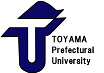  　　受講期間が６月の科目        １科目　５，０００円（研究協力会会員は1科目２，５００円）時　限授　業　時　間時　限授　業　時　間１９：００～　９：４５５１３：１０～１３：５５２９：４５～１０：３０６１３：５５～１４：４０３１０：４０～１１：２５７１４：５０～１５：３５４１１：２５～１２：１０８１５：３５～１６：２０９１６：３０～１７：１５９１６：３０～１７：１５１０１７：１５～１８：００    「Ｆ○○○」-------Ｆ講義棟の講義室　　　「Ｉ○○○」-------Ｉ環境工学科棟の講義室　　　「Ｋ○○○」-------Ｋ生物工学研究センターの講義室　　　「Ｌ○○○」「Ａ○○○」-------Ｌ合同棟の講義室Ａ本部棟の講義室　　　「Ｌ○○○」「Ａ○○○」-------Ｌ合同棟の講義室Ａ本部棟の講義室　　　「大講義室」-------Ｄ教職員共通棟２階の講義室　　　「視聴覚室」-------Ｉ環境工学科棟２階の視聴覚教室　　　「ＷＳ１」-------Ｃ実習棟２階のワークステーション室１　　　「西棟３〇」-------西棟（仮設校舎）３の講義室番号科目名PC使用担当教員名担当教員名授業曜日/時限授業曜日/時限講義室募集定員難易度試聴日番号科目名PC使用学科等氏名授業曜日/時限授業曜日/時限講義室募集定員難易度試聴日1数学Ⅱ★教養戸田　晃一月5‐6L2013B10/1
10/152化学Ⅱ教養山村　正樹月5‐6F22810B10/1
10/153数学Ⅱ★教養土井　一幸火3‐4L2013B10/2
10/94数学Ⅱ★教養杉山　弘晃火3‐4F3213B10/2
10/95社会学Ⅰ★教養濱　貴子火5‐6F3213A10/2
10/96心理学Ⅰ★教養井戸　啓介火5‐6F1015A10/2
10/97物理学★教養福原　忠水1‐2西棟3A3A10/3
10/108数学Ⅱ教養石森　勇次水5‐6F3213B10/3
10/109数学Ⅱ★教養杉山　弘晃水5‐6F1213B10/3
10/1010化学Ⅱ教養川端　繁樹水5‐6F10110A10/3
10/1011法学教養大石　玄水5－6F2285A10/310/1012機器分析化学教養川崎　正志木1‐2F10610C10/4
10/1113社会学Ⅱ★教養濱　貴子木3‐4西棟3A3B10/4
10/1114心理学Ⅱ★教養井戸　啓介木3‐4F1015A10/4
10/1115物理学Ⅱ★教養福原　忠金3‐4F1063B10/5
10/1216化学Ⅱ教養山村　正樹金7‐8F10810　B10/5
10/1217生理衛生学教養岡本　啓金3‐4F1285B10/5
10/12番号科目名PC使用担当教員名担当教員名授業曜日/時限授業曜日/時限講義室募集定員難易度試聴日番号科目名PC使用学科等氏名授業曜日/時限授業曜日/時限講義室募集定員難易度試聴日18材料力学３機械木下　貴博月5‐6F1083C10/1
10/1519エネルギー移動論機械畠山　友行月3‐4F1065C10/1
10/1520機械材料学機械棚橋　満火1‐2L2015B10/2
10/921生産システム工学機械小林　一也火3‐4F1015C10/2
10/922流体機械★機械中川　慎二火5‐6F1213B10/2
10/923有限要素法基礎機械森　孝男火3‐4A3015C10/2
10/924材料力学１機械川上　崇水5‐6L2015B10/3
10/1025機械設計学機械堀川　教世
宮島　敏郎水7‐8F3215B10/3
10/1026溶接･鋳造工学機械日比野　敦木1‐2F1085A10/4
10/1127信頼性設計機械堀川　教世木1‐2F1215B10/4
10/1128工業数学１機械大嶋　元啓金1‐2F1083A10/5
10/1229エネルギー基礎科学機械宮本　泰行金3‐4F1085B10/5
10/1230環境材料学機械鈴木　真由美金5‐6F2285B10/5
10/1231機械制御工学知能大島　徹月1‐2F1063B10/1
10/1532設計工学★知能澤井　圭月1‐2F2213B10/1
10/1533機械材料学知能岩井　学月5‐6F1215B10/1
10/1534デジタル回路知能森川　大輔月7‐8F1083B10/1
10/1535バイオ計測基礎知能松本　公久月1‐2F1013B10/1
10/1536熱・流体力学知能松本　公久火5‐6F1063B10/2
10/937ロボット制御工学知能増田　寛之水7‐8F1083B10/3
10/1038アクチュエータ工学知能大島　徹小柳　健一水9‐10F1063B10/3
10/1039制御工学２知能大島　徹木1‐2F1013C10/4
10/1140先端電子材料知能藤井　正木1‐2F3213C10/4
10/1141材料分析技術知能唐木　智明木3‐4L2042C10/4
10/1142固体電子材料知能唐木　智明金1‐2L2045A10/5
10/1243ヒューマンインターフェース工学知能小柳　健一金5‐6L2035C10/5
10/1244ディジタル信号処理★　電情小島　千昭月7‐8L2043C10/1
10/1545データ処理基礎★電情奥原　浩之月9-10L2043C10/1
10/1546電気電子材料電情畠山　哲夫月9‐10I3853C10/1
10/1547大規模通信システム工学電情太田　聡月3‐4F1013C10/1
10/1548コンピュータ工学電情三宅　壮聡火1‐2F1083C10/2
10/949半導体基礎電情松田　敏弘火3‐4L2043C10/2
10/950コンパイラ電情西田　泰伸火3－4F1063C10/2
10/951電子回路2電情吉河　武文火5‐6I3823C10/2
10/952ネットワーク設計論電情小林　香火1‐2A3073C10/2
10/953工業数学１電情岩田　栄之火1‐2L2043C10/2
10/954電子回路１電情中田　崇行水1‐2大講義室3C10/3
10/1055情報システムと地球環境電情太田　聡水1‐2L2043C10/3
10/1056ユビキタス通信工学電情岩本　健嗣水7‐8F1213C10/3
10/1057制御工学１★電情小島　千昭木1‐2大講義室3C10/4
10/1158電波情報工学電情石坂　圭吾木1‐2L2043C10/4
10/1159情報デバイス工学電情岩田　栄之木3‐4F1063C10/4
10/1160環境水質学２環境奥川　光治月1‐2I2853B10/1
10/1561水理学２環境手計　太一月3‐4F3213C10/1
10/1562環境計画学環境星川　圭介月5‐6I2853B10/1
10/1563地盤防災工学環境兵動　太一月7‐8I3853B10/1
10/1564環境プログラミング環境手計　太一呉　　修一
古谷　元
伊藤　始火3‐4F221
WS13C10/2
10/965環境政策論環境中村　秀規火1‐2I2853B10/2
10/966環境水質学１環境渡辺　幸一水1‐2F1213B10/3
10/1067水質工学１環境楠井　隆史水3‐4I2853B10/3
10/1068水質評価学環境奥川　光治水1‐2I2853C10/3
10/1069物質循環解析環境佐伯　孝木1‐2I3825B10/4
10/1170構造力学１環境伊藤　始金1‐2I3853B10/5
10/1271水理学１環境手計　太一金3‐4F1213B10/5
10/1272環境基礎生物学★環境坂本　正樹金5‐6I3853B10/5
10/1273構造力学２環境内田　慎哉金3‐4I2853B10/5
10/1274食品化学概論★　生物生城　真一月5‐6L2035A10/1
10/1575分子生物学２生物鎌倉　昌樹　　　　　　　　　　　　　　　　　　　　　　　　　　　　　　　　　　　　　　　　　　大島　拓
日比　慎月3‐4K1325B10/1
10/1576生化学３生物伊藤　伸哉月5‐6K1363B10/1
10/1577ゲノム工学生物大島　拓月7‐8K1363C10/1
10/1578酵素有機化学★生物浅野　泰久月3‐4F1213C10/1
10/1579生体高分子化学生物奥　直也火3‐4K1365C10/2
10/980応用微生物学★生物浅野　泰久火3‐4F1083B10/2
10/981植物工学２生物野村　泰治火5‐6A3013B10/2
10/982栄養化学★　生物生城　真一水5‐6F1083B10/3
10/1083蛋白質工学生物伊藤　伸哉木1‐2K1363C10/4
10/1184生物物理化学２電卓生物西田　洋巳金1‐2K1363B10/5
10/1285薬理学医薬河西　武文月3‐4K1365B10/1
10/1586医薬品材料工学医薬竹井　敏月9‐10F22110A10/1
10/1587薬物概論医薬榊　利之
中島　範行火1‐2K1363A10/2
10/988生化学４医薬米田　英伸火1‐2F1013B10/2
10/989生体分子科学★医薬磯貝　泰弘火3‐4F2275A10/2
10/990細胞生物学医薬河西　文武金7‐8K1365A10/5
10/12担当教員承認印（サイン）承　認　日受講の登録受講生証の交付受講料の納入